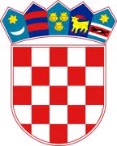 REPUBLIKA HRVATSKASISAČKO MOSLAVAČKA ŽUPANIJAOPĆINA LIPOVLJANIOPĆINSKO VIJEĆEKLASA: 363-01/22-01/02URBROJ: 2176-13-01-22-01Lipovljani, 14. prosinca 2022. godine Na temelju članka 30. stavka 2. Zakona o komunalnom gospodarstvu (Narodne novine, broj: 68/18, 110/18, 32/20) i članka 26. Statuta Općine Lipovljani (Službeni vjesnik, broj: 14/21), Općinsko vijeće Općine Lipovljani na 13. sjednici održanoj 14. prosinca 2022. godine, donosiODLUKUI.Daje se suglasnost na prijedlog Općih uvjeta isporuke komunalne usluge dimnjačarskih poslova na području Općine Lipovljani.II.Ova Odluka stupa na snagu danom donošenja.                                                                                                   PredsjednikTomislav Lukšić, dipl.ing.šum.